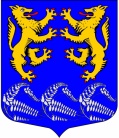 СОВЕТ ДЕПУТАТОВМУНИЦИПАЛЬНОГО ОБРАЗОВАНИЯ«ЛЕСКОЛОВСКОЕ СЕЛЬСКОЕ ПОСЕЛЕНИЕ»ВСЕВОЛОЖСКОГО МУНИЦИПАЛЬНОГО РАЙОНАЛЕНИНГРАДСКОЙ ОБЛАСТИ                                                                                  РЕШЕНИЕ08.10. 2018 г								               №32д. Верхние ОселькиОб отмене решения совета депутатов  от 28.02.2018 года №10 «Об утверждении Порядка осуществления муниципального земельного контроля на территории муниципального образования «Лесколовское сельское поселение»Всеволожского муниципального районаЛенинградской области»   В соответствии с  Федеральным законом  от  06.10.2003 года № 131-ФЗ «Об общих принципах организации местного самоуправления в Российской Федерации», Областным законом Ленинградской области от 31.07.2018 №84-оз «О внесении изменения в статью 4 областного закона «О порядке осуществления муниципального земельного контроля на территории Ленинградской области» совет депутатов принял  РЕШЕНИЕ: 1.Отменить решение совета депутатов муниципального образования «Лесколовское сельское поселение» Всеволожского муниципального района Ленинградской области от 28.02.2018 №10 « Об утверждении  Порядка осуществления муниципального земельного контроля на территории муниципального образования ««Лесколовское сельское поселение»  Всеволожского муниципального района Ленинградской области».2.Опубликовать настоящее решение в газете «Лесколовские вести» и на официальных сайтах муниципального образования в информационно – телекоммуникационной сети Интернет.3.Настоящее решение вступает в силу после его официального опубликования.4. . Контроль  за исполнением настоящего решения возложить на постоянную депутатскую комиссию по законотворчеству, законности и вопросам местного  самоуправления.Глава муниципального образования                                                 А.Л. Михеев